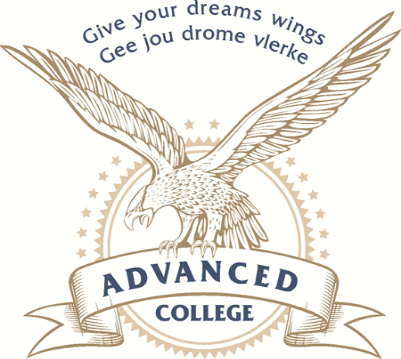     Advanced College SA (pty) ltd For parents who are not South African residents, annual tuition fees must be paid in full per term or for the year before the start of the academic year.I/We, ___________________________________________________ (Father/Guardian)           ___________________________________________________(Mother/Guardian)the undersigned, in my/our capacity/ies as Parent(s)/Guardian(s)/Custodian(s) Other – please specify __________________________________________________________.Of:	Surname:	____________________________________________________	First Names:	____________________________________________________	Please supply preferred name: ______________________________________Herein referred to as the Pupil, do hereby make provisional application in terms of clause 2 of the Terms and Conditions of Provisional Enrolment of Pupil and the Terms and Conditions of Enrolment at Advanced College SA(PTY) Ltd. (a copy of which conditions is set out overleaf) for the enrolment of the said Pupil as a scholar in Advanced College SA(PTY) Ltd in:Grade: ________ With effect from: _________________20____.FURTHER PARTICULARS OF PROSPECTIVE PUPILGENDER: 			HOME LANGUAGE: DATE OF BIRTH:
ID NR:
PASSPORT NR: COUNTRY OF BIRTH: RELIGION: 	RACE: PUPIL RESIDING WITH: How/where were you introduced to Advanced College SA(PTY) Ltd?FURTHER PARTICULARS OF APPLICANTS – FATHER/GUARDIANTitle: ___________First Name/s: ___________________________________________________________________________Surname: ______________________________________________________________________________ID Number: ______________________________________Marital Status: ___________________________________Where parents are divorced or separated, please provide further relevant details/instructions (if any): _______________________________________________________________ Home Tel. No. ______________________________ Work Tel. No. ________________________________Cell No. _______________________________ Email Address: ___________________________________Postal Address: ________________________________________________________________________________________________________________________________Code: __________________________Residential Address: ____________________________________________________________________________________________________________________________ Code: __________________________I, _______________________________________ hereby warrant, undertake and declare that: I am fully cognisant of the amount in fees payable by me to Advanced College SA(PTY) Ltd; I understand the financial implications of this to me; I am financially in a position to meet my obligations to Advanced College SA(PTY) Ltd; and I shall ensure that all fees charged shall be paid on the due dates. I furthermore grant Advanced College SA(PTY) Ltd the requisite consent, permission and authority to verify and check my credit worthiness with any credit bureau(s) of its choosing.FURTHER PARTICULARS OF APPLICANTS – MOTHER/GUARDIANTitle: ___________First Name/s: ___________________________________________________________________________Surname: ______________________________________________________________________________ID Number: _____________________________________Marital Status:___________________________________ Where parents are divorced or separated, please provide further relevant details/instructions (if any): _______________________________________________________________ Home Tel. No. ______________________________ Work Tel. No. ________________________________Cell No. _______________________________ Email Address: ___________________________________Postal Address: _________________________________________________________Code ___________Residential Address: ___________________________________________________________________________________________________________________________ Code: __________________________I, _______________________________________ hereby warrant, undertake and declare that: I am fully cognisant of the amount in fees payable by me to Advanced College SA(PTY) Ltd; I understand the financial implications of this to me; I am financially in a position to meet my obligations to Advanced College SA(PTY) Ltd; and I shall ensure that all fees charged shall be paid on the due dates. I furthermore grant Advanced College SA(PTY) Ltd the requisite consent, permission and authority to verify and check my credit worthiness with any credit bureau(s) of its choosing.Only person/s liable for payment of school fees to complete this section and sign below (Parents: both Mother and Father/Guardian/Other to sign and initial bottom of each page)I / We, ______________________________________________ hereby record that I/we are aware of, and agree to be bound by the terms applicable to Provisional Application as set out in the Terms and Conditions of Provisional Enrolment of Pupil and the terms and Conditions of Enrolment at Advanced College Stormvoël (PTY) ltd, and in particular that neither I/we nor the College are obligated to enroll the prospective pupil at the College on the basis of this Provisional Application form. Furthermore I/we accept that the College reserves the right not to accept my applications or to disclose any information regarding the unsuccessful application and/or reason thereof. ALL ENROLLMENTS ARE SUBJECT TO THE CONDITIONS OF ENROLMENT FORMING PART HEREO. I/we hereby warrant, undertake and declare that: I am fully cognisant of the amount in fees payable by me to Advanced College SA(PTY) Ltd; I understand the financial implications of this to me; I am financially in a position to meet my obligations to Advanced College SA(PTY) Ltd; and I shall ensure that all fees charged shall be paid on the due dates. I furthermore grant Advanced College SA(PTY) Ltd the requisite consent, permission and authority to verify and check my credit worthiness with any credit bureau(s) of its choosing.I choose the following home address as my domicilium citandi et executandi for delivering of any notices: __________________________________________________________________________________________________________________________Signed at ____________________________ on this ____________ day of _________________ 20____.Signature: ___________________________			__________________________________		Farther / Guardian				Mother / GuardianParents: both Mother and Father/Guardian/Other to sign) as per the above indicated person/s liability for payment of school fees, whose liability in terms hereof shall be joint and severalConditions of Enrolment of Pupils at Advanced College SA(PTY) Ltd. Terms and Conditions of Provisional Enrolment of Pupil. DEFINITIONS 1.1 ‘the College’ shall mean Advanced College SA(PTY) Ltd.1.2 ‘Applicant/s’ shall mean the parent(s)/guardian(s)/custodian(s) or such other person acting ‘in nomine officio’ on behalf of the Pupil (hereinafter defined); 1.3 ‘Pupil’ shall mean the individual in respect of whom an Enrolment application has been accepted by the College; 1.4 ‘Enrolment’ the enrolment as a Pupil at the College in accordance with the Terms and Conditions of Enrolment and the Provisional Enrolment Application Form, together with any such other terms and conditions as may be specially agreed in writing between the parties. 2. PROVISIONAL APPLICATIONS The College may accept Provisional Applications for further enrolment at the College in respect of any living individual eligible to attend the College. Any such Provisional Application is accepted on the understanding that neither the Applicant nor the College is obliged to enroll the prospective pupil at the College. 3. ENROLMENT APPLICATION/S 3.1 Order of Procedure 3.1.1 Initially a provisional application shall be made for a prospective pupil on the Provisional Application Form in accordance with the provisions of Clause 2. 3.1.2 A prospective pupil may then be invited to write an Entrance Examination set by the College or an interview or both. 3.2 If the pupil is subsequently offered a place at the College, this application shall be binding as the Enrolment Contract. 3.3 Such Enrolment Applications shall be in the form specified by the College from time to time and shall be accompanied by a deposit in the form of an Registration Fee, in an amount to be determined by the College from time to time. 3.4 Such Registration Fee is non-refundable in the event of the pupil not taking up their place at the College. 4. CODE OF CONDUCT A condition of final enrolment is that both the parent(s) and the pupil sign the Code of Conduct for Learners and Parents. The Code of Conduct is a living document. The Code will be revised regularly to assess its effectiveness. This Code of Conduct is a product of input from learners and staff and has been supported by parents. It is a celebration of work done over many years at the College and it aims to instill a sense of pride within our school so that all stakeholders have a sense of ownership. The behaviour of our learners directly influences the reputation of our school as well as the smooth running of daily routine and this has necessitated the learners’ Code of Conduct. Parents are urged to ensure that their children adhere to these rules. All rules apply when the children are at school, in school uniform or while they represent the school in any way. Terms and Conditions of Enrolment. Extract of clauses from the Enrolment Contract. 1.RELIGIOUS,EDUCATION PROGRAMME I/we give permission for the pupil to actively participate in the religious education program of the College. 2. COLLEGE RULES AND CODE OF CONDUCT The pupil will be subject to the College rules and code of conduct. The prevailing rules and regulations as laid out in Annexure A are to be complied with. 3 EXTRA MURAL ACTIVITIES Participation in extra-mural activities and attendance at compulsory College events, as determined from time to time, and as laid down in the rules and regulations is compulsory, save and except if a pupil is excused on medical grounds. I/We hereby consent to the pupil's participation in the extra-mural activities of the College, which will from time to time be of a compulsory nature. 4. FEES 4.1 The College prepares a budget on an annual basis and based on the budget determines the fees for the ensuing year.The fees being charged for the current academic year are as set out in the attached annexure. However, fees may be subject to fluctuation arising from unexpected circumstances. Such unexpected circumstances include, but are not necessarily restricted to, changes in state subsidies paid to the College and changes to teachers' salaries. In the event of the College changing its fees in any year, notice thereof will be given to parents/guardians as soon as practically possible. Any increase in fees shall be payable to the College within the year in which the increase is determined by increasing the remaining monthly payments for that year accordingly unless the College, at its sole discretion, agrees to some other payment method. 4.2 Fees in respect of tuition are payable either: 4.2.1 Annually in advance on or before the 1st day of January of each year; or 4.2.2 Monthly in advance by debit order (unless otherwise arranged) on or before the last day of each month in respect of the twelve months January to December of each year; or 4.2.3 By other arrangement agreed to by the College and signed by parties and subject otherwise to these terms and conditions. In the case of pupils whose permanent residence is outside South Africa the full tuition fee for the year is payable before the commencement of each academic year. 4.3 A discount, as determined annually by the Board, shall be allowed in respect of fees paid annually in advance. Notwithstanding such deduction, if the fees payable increase subsequent to the annual determination as envisaged in clause 4.1, the increase in fees during the year in question shall be payable on demand. 4.4 In the event of any payment not being made on due date, interest on any overdue amount/s shall accrue at the prime overdraft rate charged by the College's bankers and prevailing from time to time. Payments must have cleared in Advanced College SA(Pty) Ltd’s bank account on or before the first day of every consecutive month. If not, a penalty fee of R200 for that month will be added to the account of the parent. If the payments are deposited in cash and there are bank charges, the parent will have to pay those bank chargesIn addition, in the event of non-payment, the College shall be entitled at its sole and absolute discretion (in addition and without prejudice to all other rights available at law), to terminate the pupil's enrolment on one month's notice, without prejudice to its rights to claim the full balance outstanding (including interest) due and payable forthwith and without notice. 5. INDEMNITY I/We hereby indemnify the College, its employees, agents and/or successors in title, against any and/or all claims, actions, liability, proceedings, damages, costs and expenses of whatsoever nature that may arise in respect of my/our child/ward's participation in any activity of the College, including but not limited to tuition, games, sporting activities, educational and sporting tours and excursions and transport to these and between Advanced College branches provided by staff with a legal drivers licences. The College undertakes through its staff to take all reasonable precautions to ensure the safety and welfare of its pupils. 6.WARRANTIESand/or REPRESENTATIONS No warranties and/or representations are of any force and effect, save for those (if any) stipulated herein. 7. TERMINATION OF ENROLMENT 7.1 Written notice of one (1) term is required from the parent(s)/ guardian(s)/ custodian(s) for the termination of the pupil's enrolment at the College, otherwise a full term's fee (including any increase as may have been determined as at the date of termination in terms of clause 4.1) will be charged in lieu thereof. 7.2 Notwithstanding the provisions hereof it is acknowledged that the College, through its Principal or other authorised agent, may summarily terminate the pupil's enrolment with immediate effect if the pupil is guilty of any conduct which, in the sole opinion of the College, is inconsistent with the continued enrolment of the pupil at the College 7.3 Notwithstanding the provisions hereof it is acknowledged that the College, through its Principal or other authorised agent, may give one month notice at any stage of termination of this contract. In such a case all fees paid in advance, after deduction of all amounts otherwise owing to the College, will be refunded on a pro rata basis. In his regard, I/we recognise that the decision of the Principal shall be final.Please note: Classes may be more than 20 children per TeacherFees:Enrolment Fee (Non – refundable) -we require the enrolment fee with registration. January’s school fee should be paid upfront by 30 December 2019. Handbooks are not included, Parents will be liable to purchase the handbooks.  Fee per month payable monthly in advance over 12 months from 30 DECEMBER 20237.5% Discount on School fees if all paid in advance for the year.BANKING DETAILS:Bank	:		FNBAccount name:	Advanced College BWest Account number:	628 7144 1540Branch code:	252 445Branch:		Menlyn MaineUse Reference: 	Your Child’s Surname, Name and Grade Medical/Special needs/other information needed of child:________________________________________________________________________________________________________________________________________________________________________________________________________________________________________________________________________________________________________________________________________________________________________________________________________________________________________________ACADEMIC INFORMATION:Highest grade passed: E.g. Grade 		(Please attach certified copy)School Grade applying for	Supporting documents (Important)DOCUMENTATION:   Please provide copies ofID / Birth Certificate of studentID of both parentsProof of residence (FICA)Report from previous school or NCA test resultsTransfer certificate from previous school (where applicable)Proof of payment (enrolment and first month school fee)Payslip of person/s liable for payment of school feesCompleted debit order by person/s liable for payment of school feesProof of banking details.If the application is successful, a Mandate for the debit order must be signed as wellSchool Subjects for Grade 10 - 12 (Choose at least 7 subjects):1.__________________________2.__________________________3.__________________________4.__________________________5.__________________________6.__________________________7.__________________________8._________________________Text books:A list of text books is available with registration and can be bought at any supplier or ordered though our supplier with courier cost. Pricing available on requestPlease note that:An estimated cost for a Learner’s Book is + R200.00 The Supplier’s yearly price increases are usually between Feb-April each year.Although we provide information about the text books, it remains your own responsibility to purchase them.Advanced College SA is not responsible for the supplying and distribution of text booksAdvanced College SA (PTY) ltdDistance Education at the Beaufort West Study CentreRegistration Form - 2024NAME OF CURRENT SCHOOL:CURRENT GRADE:ADRESS:CONTACT:TEL. (        )   TEL. (        )   FAX. (        )   FAX. (        )   FAX. (        )   DATE/EXPECTED DATE OF LEAVING ABOVE SCHOOL:FOR GRADES 10 & 11, PLEASE STATE SUBJECTS PRESENTLY BEING STUDIED:OTHER SCHOOLS APPLIED FOR:OTHER SCHOOLS APPLIED FOR:NEWSPAPERPUPILS / PARENTSEXIBITIONSOTHER: _________________________________NB: School fees are paid in advance per month: Example:January 2024  School fees are payable by 30 December 2023February 2024 School fees are payable by 30 January 2024March 2024 School fees are payable by 28 February 2024 & so forth at the end of each month for the following month’s school fee.Grade Enrolment FeeR – 34 – 9 R1100R165010 R2200 (Payable with registration)+ SACAI registration fee – R285 per student11R2200 (Payable with registration)+ SACAI registration fee – R285 per student12R2200 (Payable with registration)+ SACAI registraion fee – R450 per studentSACAI exam fee R1150 per subject payable by end February 2024.SACAI exam sentre fee payable by end June 2024 – R550 per subject.NB: SACAI fees subject to changes by SACAI.Grade RR - 3Fee per month: -     R6504 – 7R8508 – 12R1550GRADE 4 – 6:GRADE 4 – 6:GRADE 7-9English (Home Language) English (Home Language) English (Home Language) Afrikaans (Eerste Additionele Taal) Afrikaans (Eerste Additionele Taal) Afrikaans (Eerste Additionele Taal) Mathematics Mathematics Mathematics Life Orientation Life Orientation Life Orientation Natural Science Natural Science Natural Science Social Science Social Science Social Science Technology Technology Technology Economic Business Science Arts & Culture GRADE 10-12GRADE 10-12GRADE 10-12Compulsory SubjectsElectives (for university exemption, choose at least 2)Electives (for university exemption, choose at least 2)English (Home Language)GeographyGeographyAfrikaans (Eerste Addisionele Taal)Business StudiesBusiness StudiesMathematics or Mathematical LiteracyEconomicsEconomicsLife OrientationOther electives (for University exemption, 7th subject may be one of the following)Other electives (for University exemption, 7th subject may be one of the following)Computer Applied Technology (CAT)Computer Applied Technology (CAT)TourismTourism